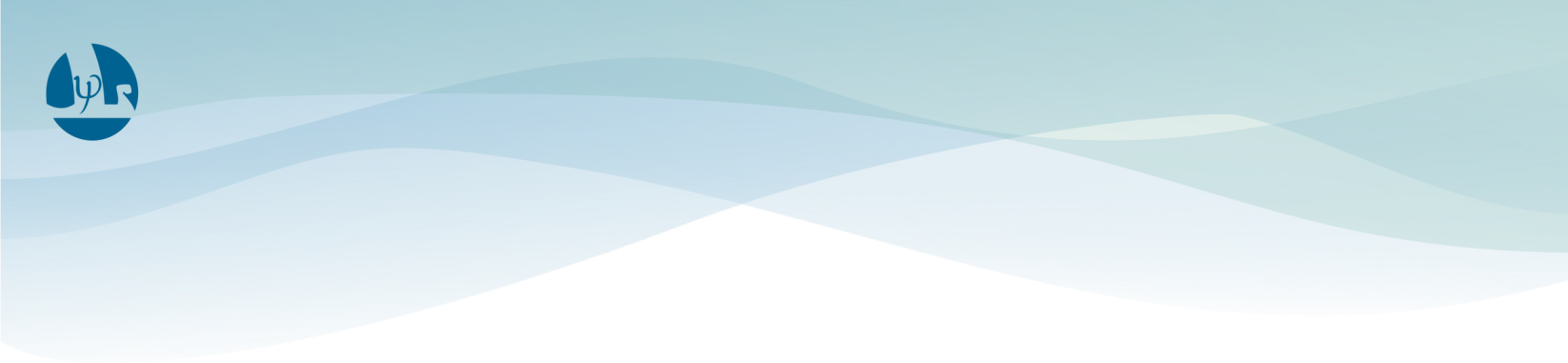 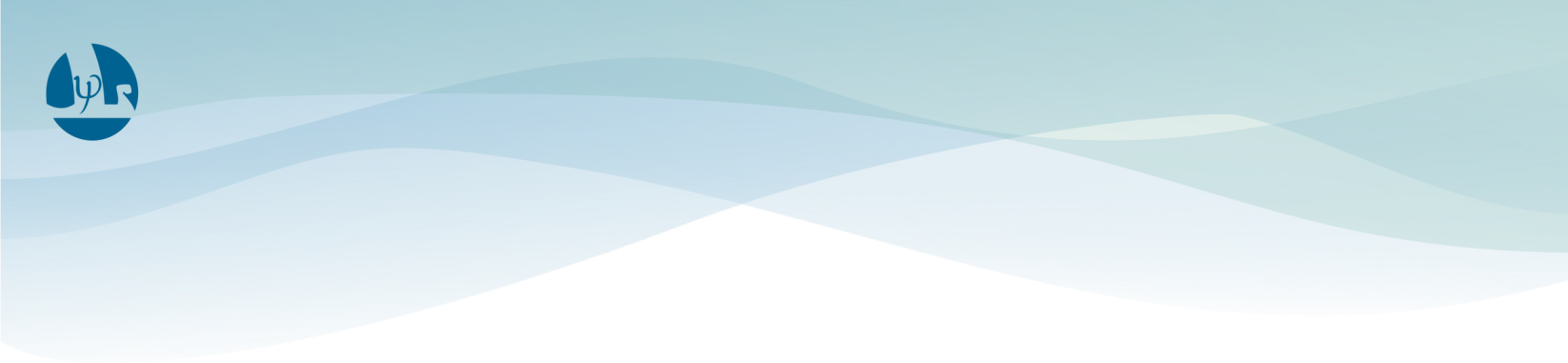 Информация размещается по поручению директора ГБУ ДПО «Региональный социопсихологический центр» Т.Н. КлюевойДолжность: педагог-психологДата вступления на должность: 15 января 2019 г.Образование: высшее, Самарский областной институт повышения квалификации и переподготовки работников образования  («СИПКРО») «Педагогика и психология»Квалификационная категория: без категорииМесто закрепления (по договору о безвозмездном оказании услуг): ГБОУ СОШ с. Большой Толкай (с. Большой Толкай Похвистневский район Самарская  область, ул. Полевая, д. 140) График работы в дистанционном режиме:Консультации (не менее ½ времени работы):Контакт связи:(вставить выбранное педагогом-психологом – Viber, сотовый 89879260621)Телефон горячей линии(пн-чт 9:00 – 18:00; пт 9:00 – 17:00 ):+7 (846) 931-55-15Контакт руководителя отдела:Савостьянов Юрий Борисович,начальник отдела сопровождения психолого-педагогического процесса ГБУ ДПО «Региональный социопсихологический центр»Тел +7(927)0178291e-mail: savost007@yandex.com